Spelling Test: Year 3
Given: 30.03.2021
Test: 20.04.2021
Rule: Homophones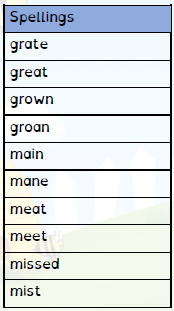 SpellingshousenowcalledyourcouldSpellingsseriousobviouscurioushideousspontaneouscourteousfuriousvariousvictoriousgaseous